KHAJA 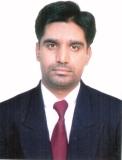 E-Mail Id: khaja.379119@2freemail.com 			          Contact No: C/o 0503718643Position Applying for HOUSEKEEPING SUPERVISORObjectiveTo pursue a challenging career and seeking a good position in an organization which gives me a chance to improve my knowledge and enhance my skills and be a part of the team and company for a long duration. Academic ProfileB.Com (Bachelor of Commerce) Passed with 1st Grade.From Gulbarga University Gulbarga in the year 2012.Worked ExperienceWorked as a “Housekeeping Supervisor” at ELLAA HOTEL at HYDERABAD, India from JUNE 2013 to FEB 2018.My duties as a Housekeeping SupervisorHolding meetings with housekeeping staff to discuss their job functions.Listening, understanding and clarifying guest concerns. Inspecting the cleaning and servicing of guestrooms and public areas.Approaching guests in an attentive, friendly and service-oriented manner.Making sure that all Guest Rooms have appropriate supplies and linens in them.Maintaining guest confidentiality at all times.Ensuring that rooms and bathrooms are cleaned on a daily basis.Supervising the disposal of trash and waste.Directing Housekeeping staff to ensure a high standard of cleanliness in all public areas.Delegating work to meet business objectives and goals.Training up new Housekeeping staff.Maintaining an inventory of guest room and cleaning supplies.Complying with all health and safety standards.Personal StrengthGood Communication Skills. Quick learning and understanding the worksManaged and supervise my duty perfectly.Efficient and well behaved person.Extremely hardworking self motivated and able to work independently in a team environment under supervision.Keep excellent interpersonal relations with colleagues and ready to helpAlways focused on result oriented.Computer SkillsOperating System’s Windows XP Professional, WindowsVista, Windows 2007, Windows 98.Basic Computer Hardware KnowledgeSystem Assembling, Dissembling, Operating System Installation, Software’s Installation &Uninstallation Etc. Software KnownMicrosoft-Office  (Ms-Word, Ms-Excel, Ms-PowerPoint,).Internet Browsing.Personal detailsName					:	KHAJA Gender					:	MALEDate of Birth				:	25/11/1979Language known    			:    	ENGLISH, HINDI, URDU &   KANNADAMarital status            			:    	MARRIEDNationality				:    	INDIANDeclarationI hereby declare that the above information & details about me are correct and nothing is overstated to the best of my knowledge.Date:									Place:							KHAJA 